Asynchronous Learning for Grade 7-8 Core FrenchWeek of January 11, 2021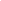 Être en bonne formeBut d’apprentissage: Je regarde des vidéos sur l'activité physique et je démontre ma compréhension. Je fixe des buts personnels et je fais un plan pour les réaliser. Je fais de l’exercice physique!But d’apprentissage: Je regarde des vidéos sur l'activité physique et je démontre ma compréhension. Je fixe des buts personnels et je fais un plan pour les réaliser. Je fais de l’exercice physique!Regarde ces vidéos: Season 1 Episode 542 : Top 4 des exercices pour le dos:https://www.idello.org/en/resource/21364-Top-4-Des-Exercices-Pour-Le-DosEssaye de suivre les directives et de faire les exercices avec le personnage de la vidéo.Season 2 Episode 213 : Savais-tu que...L'exercice nous aide à être plus intelligenthttps://www.idello.org/en/resource/26940-Savais-Tu-QueLexercice-Nous-Aide-A-Etre-Plus-IntelligentSelon Lexie, pourquoi est-ce que l'exercice est important?Quels sports ou quelles activités est-ce que Lexie mentionne?Utilise ce dictionnaire visuel pour t’aider et pour ajouter du vocabulaire nouveau que tu apprends.Regarde ces vidéos: Season 1 Episode 542 : Top 4 des exercices pour le dos:https://www.idello.org/en/resource/21364-Top-4-Des-Exercices-Pour-Le-DosEssaye de suivre les directives et de faire les exercices avec le personnage de la vidéo.Season 2 Episode 213 : Savais-tu que...L'exercice nous aide à être plus intelligenthttps://www.idello.org/en/resource/26940-Savais-Tu-QueLexercice-Nous-Aide-A-Etre-Plus-IntelligentSelon Lexie, pourquoi est-ce que l'exercice est important?Quels sports ou quelles activités est-ce que Lexie mentionne?Utilise ce dictionnaire visuel pour t’aider et pour ajouter du vocabulaire nouveau que tu apprends.Aimes-tu participer aux activités physiques? Pourquoi ou pourquoi pas?Quelles sont tes activités physiques préférées?Comment est-ce que tu te sens quand tu fais des activités physiques?Comment est-ce que l'activité physique t’aide?Choisis une activité physique que tu penses que les autres ados vont aimer. Fais une marche à suivre (une liste d’étapes/d’instructions) pour démontrer comment faire cette activité physique.Utilise la liste d’instructions pour créer une vidéo instructive, une affiche ou une bande dessinée qui aide les autres à faire cette activité physique.Utilise ton journal personnel pour parler de/noter ton activité physique cette semaine.Qu’est ce que tu as fait?Combien de temps as-tu passé à faire l'activité?Quel équipement/quels objets/quelles parties du corps as-tu utilisé?Crée une affiche publicitaire pour les jeunes de ton âge. Dans ton affiche publicitaire, tu veux promouvoir l’importance de l’activité physique quotidienne. Les détails à inclure:Qu’est-ce qu’activité physique?Pourquoi il faut bouger tous les jours (les avantages)Les exemples des activités intéressantesD’autres détails intéressants 